ПРОЄКТ № 1	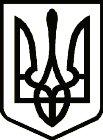 УкраїнаНОВГОРОД – СІВЕРСЬКА МІСЬКА РАДАЧЕРНІГІВСЬКОЇ ОБЛАСТІ(вісімнадцята позачергова сесія VIIІ скликання)РІШЕННЯ    вересня 2022 року									№ Про внесення змін до структуриЦентру надання соціальних послугНовгород-Сіверської міської ради З метою оптимізації штатної структури Центру надання соціальних послуг Новгород-Сіверської міської ради,керуючись ст.ст. 25, 26, 59 Закону України «Про місцеве самоврядування в Україні», міська рада ВИРІШИЛА:1. Внести зміни до структури Центру надання соціальних послуг Новгород-Сіверської міської ради, затвердженої рішенням 66-ої сесії   міської  ради VII скликання від 08 грудня 2020 року № 1238 «Про затвердження  структури Центру надання соціальних послуг Новгород-Сіверської міської ради», а саме:1) вивести посаду соціального робітника відділення соціальної допомоги вдома Центру надання соціальних послуг Новгород-Сіверської міської ради в кількості 2 штатні одиниці;2) ввести посаду опалювача в апарат Центру надання соціальних послуг Новгород-Сіверської міської ради в кількості 4 штатні одиниці.2. З урахуванням пункту 1 цього рішення, викласти структуру Центру надання соціальних послуг Новгород-Сіверської міської ради в новій редакції, що додається.3. Організацію виконання рішення покласти на директора Центру надання соціальних послуг Новгород-Сіверської міської ради Гончаренка С.В. 4. Контроль  за  виконанням  рішення  покласти на постійну комісію     міської ради з питань регламенту, депутатської діяльності, законності               та правопорядку.Міський голова 	                                                                     	Л. ТкаченкоПроєкт рішення підготував:Директор ЦНСП Новгород-Сіверської міської ради								С. ГончаренкоПОГОДЖЕНО: Заступник міського голови	з питань діяльності виконавчих органів міської ради 							С. ЙожиковКеруючий справами виконавчого    комітету міської ради                                                         	С. ПоливодаНачальник юридичного відділуміської ради								М. ШахуновСекретар міської ради                                                             	Ю. ЛакозаНадіслати:-  ЦНСП Новгород-Сіверської міської ради – 1 прим. 